Health Records Referral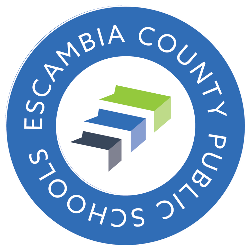 Legal Authority: F.S. 1003.22; FAC 64D-3.001Name:______________________________________     Grade:________       Date:__________School: _________________________________          Teacher:__________________________Review of Health records indicates your child needs the item(s) checked below:____ Physical Examination (DH3040) – FL law requires this to be provided within 30 days of entry into Florida Schools. (Physicals performed within 12 months  prior to the first day of school attendance in Florida are acceptable.)____ Florida Certificate of Immunization (DH680)____ Temporary Florida Certificate of Immunization will expire/has expired on: _________________ TDAP Booster for entry into 7th grade ____ Signed Emergency Information (Student Health Verification Form)____ Other:____________________________________________________________________Please provide the Immunization Record (DH680) or School Entry Physical to the school by:___________________________ to avoid any temporary exclusion from school.You may contact the Florida Department of Health in Escambia County at 850-595-6554 for clinic hours and to make an appointment for immunizations. Please bring a copy of current shot records to the appointment. A copy can be requested from the school if needed.  07-5-2023